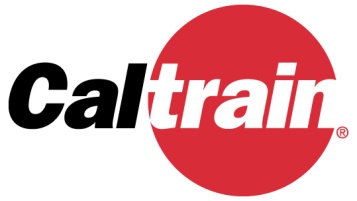 Notice of CancellationCaltrain Local Policy Maker Group (LPMG) MeetingThe Caltrain LPMG meeting for Thursday, July 28, 2022has been cancelled.The next scheduled meeting is Thursday, August 25, 2022.